СМОЛА ФЕНОЛОФОРМАЛЬДЕГИДНАЯСВХК-3ТТУ 2223-027-14559685-2013Применение Cмола СВХК-3Т фенолоформальдегидная, применяется в качестве связующего при производстве строительных теплоизоляционных материалов и изделий на их основе. Физико-химические характеристикиУпаковка и транспортирование: наливом в ж/д цистерны, автоцистерны, IBC-емкости (еврокубы), металлические бочкиТранспортируют всеми видами транспорта в соответствии с Правилами перевозки грузов, действующими на данном виде транспортаТранспортирование смолы в летнее время при температуре воздуха выше 25°С допускается не более 3–х  суток.Условия и срок хранения:Хранение при температуре от +10С до +15С в чистых закрытых ёмкостях, защищённых от воздействия солнечных лучей и атмосферных осадков, периодически перемешиваяСрок годности три недели со дня изготовления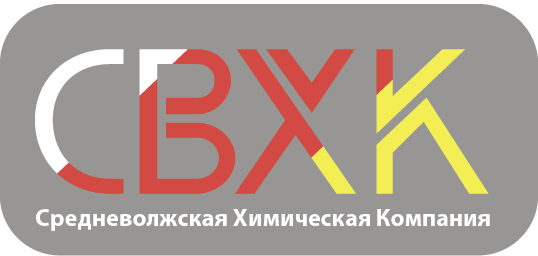 ООО «Средневолжская Химическая Компания»Россия, Самарская область, г. Тольятти, ул. Новозаводская, 2АТел./факс: +7 8482 51 83 41e-mail: marketing@svhk.ru№ п.п.Наименование показателяЗначение1Внешний видПодвижная темная жидкость красно-коричневого цвета2Концентрация водородных ионов, рН8,8 - 9,13Массовая доля сухого остатка, %474Растворимость в воде при температуре 20°С, не менее1:205Плотность при 20°С, г/см3, не менее1,1656Массовая доля свободного формальдегида, %, не более                                    0,7Справочно:Справочно:Справочно:7Массовая доля свободного фенола, %, не менее1,08Время желатинизации на горячей плоскости при 150 °С, с.                             120 - 2409Массовая доля щелочи, %, не более0,55